Announcements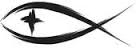 Meetings & EventsWednesday, April 20th												SWAT 7pmTuesday, April 26th													Evangelism 5pmWednesday, April 27th												Council 7pmSunday, May 1st														Voters Meeting after WorshipATTENDANCE SHEETS	Please remember to fill out the attendance sheet you will find in your bulletin and leave it on the pew when you leave today.  The elders will collect them after the service.THANK YOU	We would like to thank the Board of Christian Education, SWAT, Pastor & Mrs. Sherry, and everyone who helped to make our confirmation day special.  We are truly blessed to have your support and guidance.From Aleah Blackmore, Anna Bradford, and Aubry LeSargeTRINITY KINDEGARTEN OPEN HOUSE	A Kindergarten Open House will be held on Saturday, April 23rd, from 10:00am-Noon.  Appointments for individual visits may also be made by calling the school office.  Scholarship requests are available for all students.  Contact our office at tls@trinitymanistee.com; (231)-723-8700; or Mrs. Fisk at tfisk@trinitymanistee.com.STEWARDSHIP CORNERLuke 24:6-7 – “He is not here, but has risen.  Remember how he told you, while he was still in Galilee, that the Son of Man must be delivered into the hands of sinful men and be crucified and on the third day rise.”  Jesus is risen.  But is that Good News?  What if He is mad at us for betraying Him, for running away at Gethsemane, for not believing He would rise?  The Good News is not just that Jesus is risen; the Good News is that He is risen to bless us.  There is no need to be alarmed.  He still calls us His friends and brothers and sisters, and He means to bring us through death to resurrection as well.  The Lord is risen – He is risen indeed!CRITICAL NEED FOR SUNDAY SCHOOL TEACHERS	We could use a few more Sunday School teachers and helpers for the months of April and May.  We have no one for next week or in May.  If you would like to volunteer, please let Pastor Sherry or Jessica know.GREETERS FOR MAY	We could use one or two people to be greeters for the month of May.  If you would like to help, please contact Becky Kline (889-4690).TRINITY LUTHERAN SCHOOL ENROLLMENT FOR THE FALL	Trinity Lutheran School is now enrolling students in Preschool through Grade 5 for the school year this fall.  Our classes are small, but our friendships are big, and we’d love to have you be a part of our family.  Registration information and forms are available in the school office from 8:00am-3:00pm Monday through Friday.LUTHERAN ADULT GATHERING	Registration is now open for the Lutheran Adult Gathering on Mackinac Island, Friday, October 14th to Sunday, October 16th.  The theme of the gathering is “In His Presence Throughout All Generations”.  You can check out the events over the whole weekend and get further details at www.michigandistrict.org/lag22.TOGETHER FOR UKRAINE	A musical benefit concert to assist Ukraine will be held at the Ramsdell Theater on Friday, May 6th at 7:00pm.  The program will include some solo performances and local bands.  The numerous churches in our community are being asked to participate by asking their members to be a part of a mass choir along with the Manistee Choral Society to provide a beautiful group of singers.  Two rehearsals are being planned for the last two Mondays before the event.  Specific days and times will be coming soon.  Please consider joining us for an evening of music and song to assist Ukraine.ANNIVERSARIES & BIRTHDAYS FOR MAYRita Merkey Birthday									May 1stJohn Kline Birthday										May 7thJaci Van Voorst Birthday								May 13thPebbla Nelson Birthday									May 15thJack Nelson Birthday									May 19thLynn Hilliard Birthday									May 22ndRodney & Jerilyn Schimke Anniversary			May 23rdJerilyn Schimke Birthday								May 30thFLOWERS FOR EASTERKathy Cyr									In Memory of Parents Kenneth & Maxine SchimkeMicki Fredericks & Pam Monroe	In Memory of Loved OnesDiane Hanson								In Memory of Loved OnesEarl & Bev LeSarge						In Memory of Parents & DaughterRita Merkey								In Memory of Loved OnesJoel & Carol Meister					In Memory of Loved OnesBud & Jan Reckow						In Memory of Loved OnesNorma Schimke							In Memory of Robert Schimke,Julie Hansen, & Dixie FralicRodney & Jerilyn Schimke			In Memory of Raymond & Agnes Schimke andMax & Opal SchimkeCharles Zalud								In Memory of Loved Ones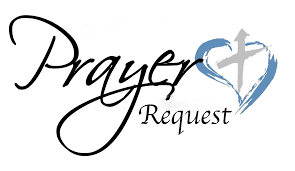 Special PrayersNellie Blakley								Lynda Byrd Meister						Steve SchimkeMcAnn Bradford							Pam Monroe								Cecil SomselMike Ennis									Jim Poellet									Terri VertalkaJeanne Firman								Shirley Poellet								Karen VoigtSteve Fredericks							Barbara Potter								Sheldon VoigtJoan Malmgren							Marge Reckow							Charles ZaludPrayers for Our MilitaryAndrew Burch, Jr., grandson of John & Loree Sprawka.Mark Granzotto with U.S. Navy in Bahrain, grandson of Rita MerkeyCarol Sprawka, daughter-in-law of John & Loree SprawkaDerek Sprawka, grandson of John & Loree SprawkaAlyssa & Trevor Eisenlohr siblings both with the U.S. Navy, friends of Janette & Fred MayIan Nelson, nephew of Jack and Pebbla NelsonTyge Nelson & family, nephew of Jack and Pebbla NelsonCapt. Tim Brandt at Madigan Medical Center, Fort Lewis, WA, son of Bruce & Debbie BrandtIf you wish to add someone’s name, please call or e-mail the church office.